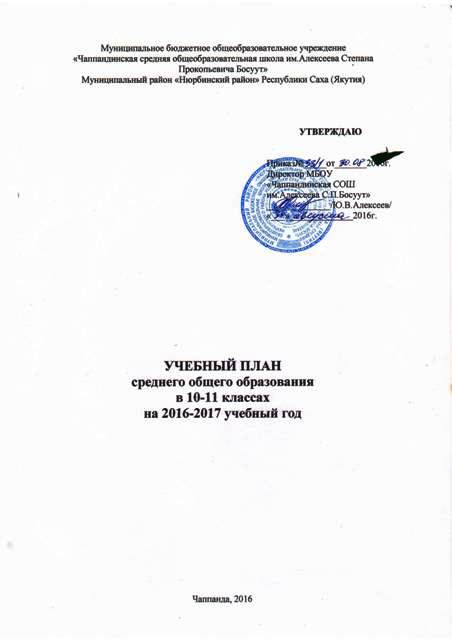 Муниципальное бюджетное общеобразовательное учреждение«Чаппандинская средняя общеобразовательная школа им.Алексеева Степана Прокопьевича Босуут»Муниципальный район «Нюрбинский район» Республики Саха (Якутия)УТВЕРЖДАЮПриказ№_____от_______2016г.Директор МБОУ «Чаппандинская СОШ им.Алексеева С.П.Босуут»______________/Ю.В.Алексеев/«___»______________2016г.УЧЕБНЫЙ ПЛАНсреднего общего образования в 10-11 классахна 2016-2017 учебный годЧаппанда, 2016Пояснительная записка к учебному плану среднего общего образования в 10-11 классахМБОУ «Чаппандинская СОШ им. Алексеева С.П. Босуут» на 2016-2017 учебный годПри разработке учебного плана общеобразовательного учреждения  опирались на следующие нормативные документы:Федеральный Закон «Об образовании в Российской Федерации» от 29.12.2012 №273-ФЗ (в действующей редакции)Федеральный базисный учебный план, утвержденный приказом Минобразования России от 09 марта 2004 года № 1312 «Об утверждении федерального базисного учебного плана и примерных учебных планов для образовательных учреждений Российской Федерации, реализующих программы общего образования» (с изменениями, внесенными приказом Минобрнауки России от 01 февраля 2012г. № 74); Базисный учебный план для образовательных учреждений РС (Я) 2005г., реализующих программы начального общего, основного общего и среднего (полного) общего образования, утвержденный Постановлением правительства РС (Я) от 30 июня 2005 года №373 (в ред. от 25.08.2011г. приказ Министерства образования РС (Я) №01-16/2516).Примерный учебный план для ОУ РС (Я), реализующих программы общего образования приказ № 01-16/2516 от 25.08.2011г. МО РС (Я) «О работе ОУ РС (Я), реализующих программы общего образования по Базисному учебному плану РС (Я) (2005г.) в 2011-12 учебном году»;Постановление Главного государственного санитарного врача РФ от 29 декабря 2010 года №189 «Об утверждении СанПиН 2.4.2.282110 .Санитарно-эпидемиологические требования к условиям и организации обучения в образовательных учреждениях» (с изменениями от 24.11.2015г., №81, рег. №40154 от 18.12.2015г.);Приказ Министерства образования и науки Российской Федерации от 17.12.2010 №1897 «Об утверждении и введении в действие федерального государственного образовательного стандарта основного общего образования» (в действующей редакции от 29.12.2014 №2);Приказ Министерства образования и науки Российской Федерации от 30.08.2013 №1015 «Об утверждении порядка организации и осуществления образовательной деятельности по основным общеобразовательным программам – образовательным программам начального общего, основного общего и среднего общего образования»; Приказ Министерства образования и науки Российской Федерации от 31.03.2014 №253 "Об утверждении федерального перечня учебников, рекомендуемых к использованию при реализации имеющих государственную аккредитацию образовательных программ начального общего, основного общего и среднего общего образования";Приказ Министерства образования и науки РФ от 08.06.2015 №576 «О внесении изменений в федеральный перечень учебников, рекомендуемых к использованию при реализации имеющих государственную аккредитацию образовательных программ начального общего, основного общего, среднего общего образования, утвержденный приказом Министерства образования и науки Российской Федерации от 31 марта 2014 года №253».Устав МБОУ «Чаппандинская СОШ им.Алексеева С.П.Босуут» от 3 ноября 2015г.Программа развития МБОУ «Чаппандинская СОШ им.Алексеева С.П.Босуут» на 2015-2020гг.     Учебный план школы для X-XI классов ориентирован на 2-летний нормативный срок освоения программ среднего общего образования.  План включает федеральный, региональный (национально-региональный) компонент, компонент общеобразовательной организации.Учебная нагрузка; соблюдение максимально предельно допустимой нагрузки:	В IV уровне не превышается максимально предельно допустимая нагрузка (по СанПиН 2.4.2 2821-10).10 класс:     6-ти дневная неделя – 37 часов 
11 класс:     6-ти дневная неделя – 37 часов Учебные занятия начинаются с 8ч.30 мин. Продолжительность учебного года: X класс– 35 недель, XI класс – 35 учебных недель без учета  экзаменационного периода, при 6-дневной учебной неделе. Продолжительность уроков в  X-XI классах  – 45 минут.Продолжительность перемен между уроками составляет не менее 10 минут, большой перемены после 2 и 3 уроков по 20 минут каждая. - для обучающихся  10-11 классов - не более 7 уроков (СанПиН 2.4.2. 2821-10 (10.6.)Расписание уроков составляется отдельно для обязательных и внеаудиторных занятий. 	В учебный план обучения 10-11-х классов включены предметы на базовом уровне в полном объеме. Инвариантная часть наряду с обеспечением единого образовательного пространства, обеспечивает приобщение к общекультурным и национально значимым ценностям, формирование личностных качеств, соответствующих общественным идеалам.  Обучение ориентировано  на двухлетний нормативный срок освоения программ среднего общего образования.	В 10-11 классах обязательными базовыми учебными предметами федеральной компетенции являются «Русский язык», «Литература», «Иностранный язык» (английский), «Математика», «Информатика», «История», «Обществознание», «География»,  «Физика», «Химия», «Биология», «Технология», «Физическая культура», «Основы безопасности жизнедеятельности».	К предметам региональной компетенции относятся «Родная литература», «Культура народов Республики Саха (Якутия)».Вариативная часть базисного учебного плана на уровне среднего общего образования направлена на реализацию запросов социума, сохранение линий преемственности и подготовку старшеклассников к сознательному выбору профессий с последующим профессиональным образованием.      Вариативная часть – обязательные занятия по выбору – обеспечивает индивидуальный характер развития школьников, учитывает особенности нового содержания образования.Использование вариативной части учебного плана, с одной стороны дает возможность более успешно реализовать идеи личностно-ориентированного характера содержания, с другой стороны, позволяет удовлетворить образовательные потребности большей части детей: от одаренных высокомотивированных, до детей, нуждающихся в педагогической поддержке.В компонент образовательного учреждения  в дополнение к основным часам инвариантной части включены следующие предметы: «Русский язык. Сочинение-рассуждение», «Математика. Подготовка к ЕГЭ», «Труд», «Физика. Решение задач», «Органическая химия», «Общая биология», «Основы рыночной экономики», «Экология».            Индивидуальные  консультации выделены в целях углубления знаний, умений и навыков обучающихся 10-11 классов,  для организации постоянной подготовки к государственной итоговой аттестации. Консультации в 10 классе распределены следующим образом: Математика. Подготовка к ЕГЭ – 2 часа, Обществознание. Подготовка к ЕГЭ – 1 час, Русский язык. Подготовка к ЕГЭ – 1 час.  В  11 классе – Математика. Подготовка к ЕГЭ – 2 часа, Якутский язык. Готовимся к экзаменам – 1 час, Русский язык. Подготовка к ЕГЭ – 1 час.	Часы проектной деятельности, элективных курсов  используются для развития творческих способностей, интересов, личностного и профессионального самоопределения и призваны обеспечить условия качественной подготовки к непрерывному профессиональному образованию.Для того, чтобы  помочь учащимся раскрыть психологические особенности своей личности, подготовить школьников к осознанному выбору профиля обучения в старшей школе и в перспективе – будущей профессии, расширить знания учащихся о мире профессий, познакомив их с классификацией, типами и подтипами профессий, возможностями подготовки к ним, дать представление о профпригодности и компенсации способностей - отведены часы по курсу «психология» - Путь к успеху, Найди свое «Я».Учебный план школы удовлетворяет образовательные задачи учащихся и их родителей, обеспечивает повышение качества образования обучающихся, создает каждому ученику условия для самоопределения и развития.Учебный план школы обеспечен необходимым программно-методическими комплексами (программами, учебниками, методическими рекомендациями и дидактическими материалами) по базовому, региональному и школьному компонентам.Периодичность и формы  промежуточной аттестации учащихся.Промежуточная аттестация проводится в соответствии с Положением образовательной организации о формах и периодичности промежуточной аттестации обучающихся и в сроки, установленные календарным учебным графиком образовательной организации. 	Периодами промежуточной аттестации в 10-11 классах являются полугодия.     Промежуточная аттестация проводится в учебное время. Учебный план МБОУ «Чаппандинская СОШ им.Алексеева С.П. Боcуут»на 2016-2017 учебный год10-11 классы ПериодичностьДатаФормы1 полугодие14.12.2016-18.12.2016г.Контрольная работаТестовые работыДиктант с грамматическим заданиемКонтрольные сочинения2 полугодие16.05.2017-20.05.2017г.Контрольная работаТестовые работыДиктант с грамматическим заданиемКонтрольные сочиненияМай-июнь для 11 классаМай-июнь для 11 классаГИА в установленные срокиФедеральный компонентФедеральный компонентФедеральный компонентФедеральный компонентОбязательные учебные предметы на базовом уровнеОбязательные учебные предметы на базовом уровнеОбязательные учебные предметы на базовом уровнеОбязательные учебные предметы на базовом уровнеОбязательные учебные предметы на базовом уровнеИнвариантная частьУчебные предметы  количество часов в неделюколичество часов в неделю Всего Инвариантная часть1011Инвариантная частьРусский язык112Инвариантная частьЛитература336Инвариантная частьИностранный язык(англ.яз)336Инвариантная частьАлгебра и начала  анализа   224Инвариантная частьГеометрия224Инвариантная частьИстория224Инвариантная частьОбществознание224Инвариантная частьОсновы безопасности жизнедеятельности112Инвариантная частьФизическая культура33/36Учебные предметы по выбору на базовом уровнеУчебные предметы по выбору на базовом уровнеУчебные предметы по выбору на базовом уровнеУчебные предметы по выбору на базовом уровнеУчебные предметы по выбору на базовом уровнеВариативная часть География112Вариативная часть Физика222Вариативная часть Химия 112Вариативная часть Биология 112Вариативная часть Информатика и ИКТ112Вариативная часть Технология11/12Региональный (национально-региональный) компонент Региональный (национально-региональный) компонент Региональный (национально-региональный) компонент Региональный (национально-региональный) компонент Региональный (национально-региональный) компонент  Для ОУ с родным (нерусским) языком обученияРодная литература224 Для ОУ с родным (нерусским) языком обученияКультура народов РС(Я)112Компонент ОУ  (элективные курсы)Компонент ОУ  (элективные курсы)Компонент ОУ  (элективные курсы)Компонент ОУ  (элективные курсы)Компонент ОУ  (элективные курсы)Русский язык. Сочинение-рассуждение.112Математика. Подготовка к ЕГЭ.112Труд11/12/2Физика. Решение задач.112Органическая химия.112Биология. В мире организмов.112Основы рыночной экономики112Экология112Итого (аудиторная нагрузка)Итого (аудиторная нагрузка)3737/574Максимальный объем учебной нагрузкиМаксимальный объем учебной нагрузки3737/574Внеаудиторная деятельностьВнеаудиторная деятельностьВнеаудиторная деятельностьВнеаудиторная деятельностьВнеаудиторная деятельностьПроектная деятельность/элективные курсыПроектная деятельность/элективные курсыПроектная деятельность/элективные курсыПроектная деятельность/элективные курсыПроектная деятельность/элективные курсыБизнес класс11Волейбол11Путь к успеху1Найди свое «Я»11Право1Итого Итого 448КонсультацииКонсультацииРусский язык. Подготовка к ЕГЭ.11Математика22Физика. Подготовка к ЕГЭ1Обществознание. Подготовка к ЕГЭ.1Итого Итого 448ИтогоИтого4545/590/5 Всего 455095